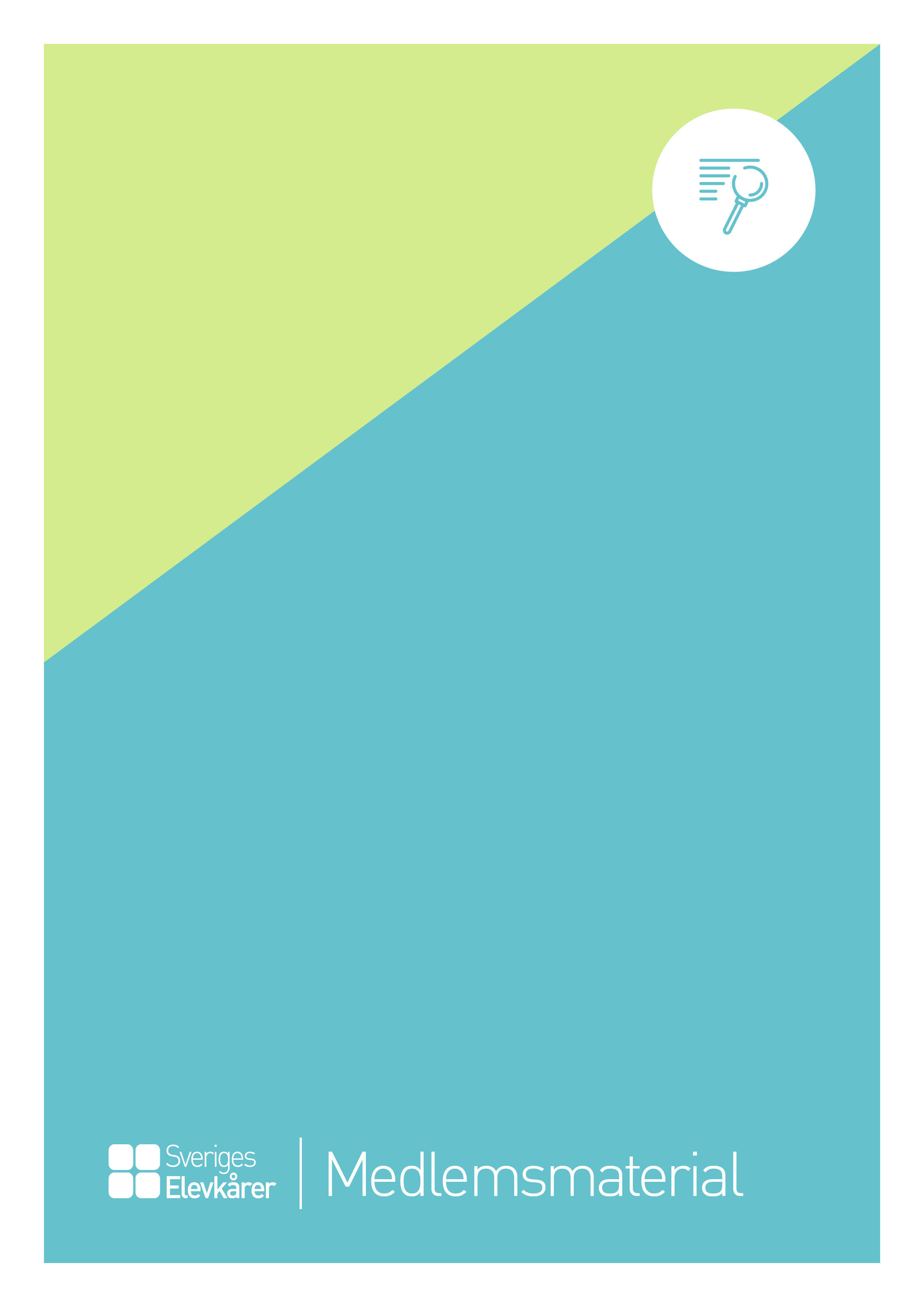 Instruktion Detta är en arbetsordning. Den beskriver hur årsmötet går till med regler som ska följas av deltagarna. Arbetsordningen förklarar vad respektive deltagare har för rättigheter och skyldigheter under årsmötet. Till skillnad från dagordningen som säger vad som tas upp på årsmötet, säger arbetsordningen hur årsmötet går till. Styrelsen lägger fram ett förslag på arbetsordning som årsmötet beslutar om på plats. Arbetsordningen får inte gå emot elevkårens stadga. Förslag till arbetsordning 1. Närvarorätt, yttranderätt och yrkanderätt Yttranderätt tillfaller alla medlemmar i elevkåren samt av organisationen särskilt inbjudna gäster. Närvarorätt tillfaller alla elever på skolan samt av organisationen särskilt inbjudna gäster.  Yrkanderätt/förslagsrätt samt rösträtt tillfaller samtliga medlemmar i elevkåren. Begäran om ordet sker genom anmälan direkt till årsmötessekreterare eller årsmötesordförande.  
Talarlista förs av dessa, och talarlistan följer i den ordning som deltagarna begärt om ordet.  2. Votering, omröstning och val Omröstning sker i första hand genom acklamation, och skulle någon därefter begära det, genom uppräckning av röstkort(votering). Om så därefter begärs ska rösträkning genomföras.  Omröstning som gäller personval ska ske med slutna röstsedlar.  Enkel majoritet gäller vid omröstning.  
Mer än hälften av rösterna krävs för att ett förslag ska vinna.  Vid lika röstetal vinner den mening som elevkårens ordförande eller dennes ersättare förespråkar.  
Ifall denne avstår från att ta det beslutet, eller inte finns på plats, avgörs omröstningen genom lottning. Detta gäller dock inte vid personval. 
 Vid personval gäller att: Varje person som ska väljas måste få egen majoritet, alltså mer än hälften av rösterna. Om inte tillräckligt många personer får egen majoritet ska en tillsätta resten av platserna med en andra valomgång, där egen majoritet inte är nödvändig. Om flera personer får lika många röster på ett sätt som kan påverka resultatet av omröstningen, ska en skiljeomröstning mellan dessa genomföras. Vid lika röstetal i skiljeomröstningen ska lottning genomföras. En får inte rösta för någon annan än sig själv. En får inte rösta med fullmakt. Alla organisationens medlemmar är valbara till samtliga uppdrag.  Till ledamöter av valberedningen och revision är, förutom organisationens medlemmar, även personer som inte är medlemmar i organisationen valbara. 3. Debattregler Ingen tidsbegränsning för talartid i talarstolen gäller. Reservation (anmälan om avvikande mening mot fattade beslut), måste omedelbart anmälas efter det att beslut fattats, samt inlämnas skriftligen till fungerande sekreterare eller ordförande. Vad gäller motioner så har motionären rätt att föredra motionen före det att styrelsens föredragande får ordet. Motionärens yrkande är därför huvudproposition. Replik kan begäras om en i talarstolen blivit apostroferad (nämnd vid namn) eller om det tydligt framgår att en blivit omtalad i talarstolen.  
Det är årsmötesordförandens uppgift att bevilja en replikbegäran. Replikskiften kan högst ske i en omgång.  Ordningsfråga och sakupplysning kan begäras när som helst och går alltid före i talarlistan.  
Ordningsfråga är till exempel begäran om streck i debatten. En ska hålla god ton i talarstolen och använda ett vårdat språk.  Vid pläderingar är det endast tillåtet att plädera till fördel för en kandidat. Därmed är det inte tillåtet att tala illa om någon kandidat.  Styrelsen föreslår att årsmötet antar ovanstående som arbetsordning för årsmötet 